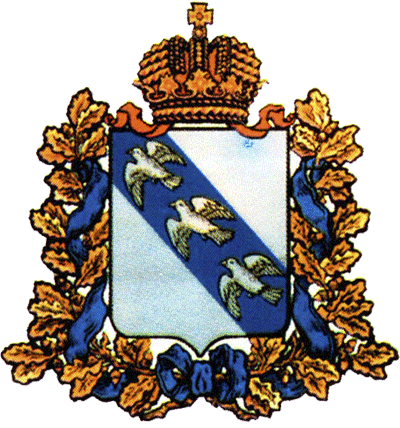 АДМИНИСТРАЦИЯ  КУРСКОЙ  ОБЛАСТИКомитет по труду и занятостинаселения Курской областиП Р И К А Зот _______________  № ______________ г. КурскОб утверждении Программы профилактики рисков причинения вреда (ущерба) охраняемым законом ценностям в области квотирования рабочих мест для отдельных категорий молодежи на 2022 годВ соответствии со статьей 44 Федерального закона от 31.07.2020 
№ 248-ФЗ «О государственном контроле (надзоре) и муниципальном контроле в Российской Федерации» п р и к а з ы в а ю: 1. Утвердить Программу профилактики рисков причинения вреда (ущерба) охраняемым законом ценностям в области квотирования рабочих мест для отдельных категорий молодежи на 2022 год.2. Контроль за исполнением настоящего приказа возложить на первого заместителя председателя комитета по труду и занятости населения Курской области В.А. Винцкевича.Председатель комитета                                                                     Е.В. КулагинаИшуточкин В.Ю.54-03-08